2024年度　子どもの非行とソーシャルワーク研修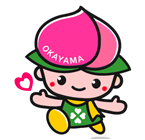 （オンライン）開催要項　　　研修日程：　２０２4年　8月31 日（土）～ 9月 1日（日）２．会　　場： 　Zoomミーティング会場（オンライン開催）３．研修プログラム：２日間 　　　　　　　　　※プログラムは、変更になる場合があります　※2日目研修修了後、交流タイム（任意）を企画しています。ぜひ、ご参加ください。４．主　催　：　公益社団法人 岡山県社会福祉士会　５．定　員　：　Zoomミーティング会場　４０名６．受講対象：　社会福祉士、学校関係者、県市町村福祉関係者、児童福祉に関心のある方。７．受講要件：　①カリキュラムの全課程を出席できること。②オンライン受講（Zoomミーティング）に参加できること。（カメラで参加状況の確認ができること。マイク通話ができること。2日間にわたり高速で安定した通信環境が確保できること。10インチ以上の画面で資料等が確認できること）８．受 講 費（税込）：都道府県社会福祉士会会員11,000円　 非会員22,000円　 学生　4,400円９．申込方法：　URLもしくはQRコードから本研修の申込フォームへアクセスしてお申込みください。　　　　　　　　　　https://formok.com/f/36fbg0o0 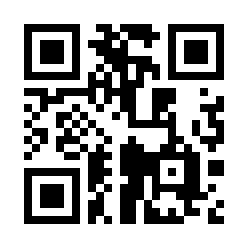 この開催要項は岡山県社会福祉士会ホームページ「新着情報・お知らせ」にも掲載しています。10．申込〆切：　202４年6月30日（日）受講料の入金方法を後日メール連絡いたします。入金確認により受講決定といたします。11．認定社会福祉士制度の認証単位を取得希望の方へ研修単位： 本研修プログラムは、認定社会福祉士認証・認定機構により認証された研修です。司法福祉（児童）（分野専門/児童・家庭分野/ソーシャルワーク機能別科目群）認証番号　20230007　　　取得単位　１単位　修了認定：　認証単位を取得するためには、全ての研修プログラムを修了し、事後課題の課題審査に合格することが必要です。（認定社会福祉士の単位を必要としない人は課題の提出は任意です）15分以上の遅刻・早退・途中退室があった場合には、研修は未修了の扱いとなりますのでご注意ください。（受講者の通信不良等による場合も同様です）本講演の録画・録音・撮影、および資料の2次利用、詳細内容のSNSへの投稿等は固くお断りいたします。これらの行為が発覚次第、著作権・肖像権侵害として対処させていただくことがございます。日程時間（分）時間（分）形式プログラム名講師（敬称略）１日目8:30～1日目受付・接続１日目9:00～9:1010オリエンテーション１日目9:10～10:4090講義１子どもの非行と少年司法・児童福祉制度～よりよい多機関連携を目指して日本福祉大学・研究フェロー藤原 正範 氏１日目10:50～11:5060講義２子どもの非行と警察岡山県警察本部１日目昼食休憩60１日目12:50～13:5060講義３子どもの非行と家庭裁判所日本福祉大学・研究フェロー藤原 正範 氏１日目14:00～15:0060講義４子どもの非行と児童相談所岡山県中央児童相談所染川　智　氏１日目15:10～16:4090演習1地域における非行予防～地域の中での連携のコツ岡山県社会福祉士会子ども家庭福祉委員会16:40～16:50事務連絡２日目8:45～２日目受付・接続２日目9:00～10:0060講義5子どもの非行と更生保護岡山保護観察所２日目10:10～11:1060講義6子どもの非行と児童自立支援施設岡山県立成徳学校２日目11:20～12:2060講義7子どもの非行と精神科医療岡山県精神科医療センター２日目昼食休憩60２日目13:20～14:4080演習2子どもの非行と学校～学校と地域・専門機関との連携を考える岡山県社会福祉士会子ども家庭福祉委員会２日目14:50～16:30100演習3非行がある子どもの立ち直り支援～少年司法手続と自立支援の関係を考える岡山少年院小池 洋介 氏２日目16:40～17:30交流タイム（任意）